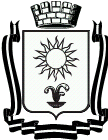 ПОСТАНОВЛЕНИЕАДМИНИСТРАЦИИ ГОРОДА – КУРОРТА  КИСЛОВОДСКАСТАВРОПОЛЬСКОГО КРАЯО ликвидации управления по курорту и туризму администра-ции города-курорта КисловодскаВ соответствии с Уставом городского округа города-курорта Кисловодска, в целях оптимизации деятельности администрации города-курорта Кисловодска, повышения эффективности бюджетных расходов, администрация города-курорта КисловодскаПОСТАНОВЛЯЕТ:Ликвидировать в установленном порядке управление по курорту и туризму администрации города-курорта Кисловодска (далее – Управление)     22 августа 2017 года.2. Создать ликвидационную комиссию в составе:Заместителя Главы администрации города-курорта Кисловодска Данилова Александра Павловича – председатель комиссии (ликвидатор Управления).Главного специалиста управления по курорту и туризму администрации города-курорта Кисловодска Артемовой Киры Вячеславовны - секретарь комиссии.Члены комиссии: начальник управления по курорту и туризму администрации города-курорта Кисловодска Секирский Владимир Петрович;заведующий отделом кадров администрации города-курорта Кисловодска Демидов Александр Васильевич;заместитель начальника финансового управления администрации города-курорта Кисловодска Середкина Татьяна Станиславовна;главный специалист – юрисконсульт правового управления администрации города-курорта Кисловодска Волосова Елена Михайловна.3. Ликвидационной комиссии уведомить регистрирующие, налоговые органы и внебюджетные фонды города-курорта Кисловодска, а также всех кредиторов и заинтересованных лиц (сотрудников) о ликвидации юридического лица «Управление по курорту и туризму администрации города-курорта Кисловодска». Опубликовать сообщение в печати (журнал «Вестник государственной регистрации») о ликвидации Управления.24. Председателю комиссии Данилову А.П. обеспечить составление и предоставление на утверждение промежуточного и ликвидационного баланса Управления, документов на уничтожение печатей и штампов, передачи документов в архив, представить предложения по дальнейшему использованию имущества Управления.Акт ликвидационной комиссии представить на утверждение к 22 августа 2017 года.5. Информационно-аналитическому отделу администрации города-курорта Кисловодска опубликовать настоящее постановление в городском общественно-политическом еженедельнике «Кисловодская газета» и разместить на официальном сайте администрации города-курорта Кисловодска в сети «Интернет».6. Контроль за выполнением настоящего постановления возложить на управляющего делами администрации города-курорта Кисловодска                Рубцову Г.Л.7. Настоящее постановление вступает в силу со дня его подписания.Глава города-курортаКисловодска   								          А.В. КурбатовПроект визируют:Проект подготовлен отделом кадров администрации города-курортаОзнакомлены:08.06.2017город - курорт  Кисловодск№562Проект  вносит  управляющий  делами   администрации   города-курортаГ.Л. РубцоваЗаместитель Главы  администрации города-курортаА.П. ДаниловНачальник управления по курорту и туризму администрации города-курортаВ.П. СекирскийНачальник финансового управления администрации города-курортаВ.К. ЦарикаевНачальник правового управления администрации города-курортаИ.Н. ПевановаЗаведующий отделом кадров администрации города-курортаА.В. Демидов(дата)(подпись)(инициалы, фамилия)(дата)(подпись)(инициалы, фамилия)(дата)(подпись)(инициалы, фамилия)(дата)(подпись)(инициалы, фамилия)